Муниципальное автономное дошкольное образовательное учреждение Абатского района детский сад «Сибирячок»Игровой практикум«Палочки Кюизенера – мир цветной сказки»Подготовила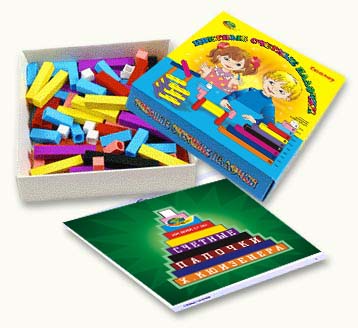                                               воспитатель                                                  Гущина М.Ю.  20.01.2021 гСлайд 1.Добрый день,уважаемые коллеги! Предлагаю вашему вниманию игровой практикум по теме «Палочки Кюизенера - мир цветной сказки».Слайд 2Данный дидактический материал, разработан бельгийским математиком Джорджом Кюизенером. Он предназначен для обучения математике и используется педагогами в работе с детьми, начиная с младших групп детского сада.  Палочки Кюизенера называют еще цветными палочками, цветными числами, цветными линеечками, счетными палочками.Основные особенности этого дидактического материала - абстрактность, универсальность, высокая эффективность.В основном, предназначаются для занятий с детьми от 3 до 9 лет.Палочки легко вписываются в систему подготовки детей к школе как одна из современных технологий обучения.Слайд 3.В комплект входят 116 палочек, которые отличаются друг от друга по двум признакам: размеру и цвету. Чем короче палочка, тем чаще она встречается. Например, самых  коротких  - белых  в наборе 25 штук, а самых длинных оранжевых – всего 4. Главный секрет игры мы узнаем, если сложим из разных палочек лесенку.  Так становится видно, что каждая палочка длиннее предыдущей на одно деление, т.е. на один белый кубик. Слайд 4.Дело в том, что это числа – каждая палочка обозначает свое число от 1 до 10. Комплект состоит из пластмассовых призм десяти различных цветов и форм. Наименьшая призма имеет длину 10мм, является кубиком. Джордж Кюизенерразработал палочки так, что палочки одной длины выполнены в одном цвете и обозначают определенное число. Чем больше длина палочки, тем большее числовое значение она выражает.Слайд 5.Выбор цвета преследует цель облегчить использование комплекта.Палочки 2, 4, 8 образуют «красную семью», и состоят из чисел, кратных 2;Палочки 3, 6, 9 образуют «синюю семью» и состоят из чисел, кратных 3;«Семейство желтых» составляют 5 и 10.Кубик белого цвета («семейство белых») целое число раз выкладывается по длине любой палочки, а число 7 обозначено черным цветом, образуя отдельное «семейство».Слайд 6.Помимо самого комплекта существуют всевозможные альбомы и пособия.Слайд 7.Характеристика развивающей игры палочки Кюизенера:МногофункциональностьШирокий возрастной диапазон участниковТворческий потенциалКонструктивные элементыОбразность и универсальностьСлайд 8.Упражнения с палочками Кюизенера целесообразно разделить на два этапа:На первом этапе (работа с детьми 2-4 лет)палочки используются просто как игровой материал. Дети играют с ними, как с обычными кубиками и палочками, создают различные конфигурации. Их привлекают конкретные образы, а также качественные характеристики материала — цвет, размер, форма. Слайд 9.На втором этапе (работа с детьми 4-7 лет)палочки уже выступают как пособие для маленьких математиков. Дети учатся постигать законы загадочного мира чисел и других математических понятий, количественного и порядкового счета, сравнение по длине и высоте, арифметических действий…Слайд 10.Слайд 12.Предлагаю вашему вниманию игровые упражнения, с помощью которых дети знакомятся с величиной, числом, и другими математическими понятиями.Слайд 15Игры для детей от 3до5 лет.Знакомимся с палочками. Вместе с ребенком рассмотрите, переберите, потрогайте все палочки, расскажите какого они цвета, длины.Возьми в правую руку как можно больше палочек, а теперь в левую.Можно выкладывать из палочек на плоскости дорожки, заборы, поезда, квадраты, прямоугольники, разные домики.Выкладываем лесенку из 5 палочек Кюизенера от меньшей (белой) к большей (желтой) и наоборот. Пройдитесь пальчиками по ступенькам лесенки, можно посчитать вслух от 1до 5 и обратно.Отбери палочки одинакового цвета и построй из них забор, дом для куклы и т. д.Выложите перед ребенком несколько палочек Кюизенера и спросите: «Какая самая длинная? Какая самая короткая?»Слайд 16.Игры для детей от 5до7 лет.Возьми самую короткую палочку. Какого она цвета? Белая палочка — это единица, число "один".Возьми самую короткую палочку. Придвинь белые палочки близко друг к другу, чтобы казалось, что это одна палочка. Поищи палочку в наборе, которая была бы точно такой же длины, какую имеют две палочки, сложенные вместе. Розовая палочка — это число "два", потому что она имеет ту же длину, что и две белые.Найди палочку, равную по длине трем белым палочкам. Три белые палочки, составленные вместе, по длине равны голубой. Голубая палочка — это число "три" (по аналогии вводятся все остальные числа до 10).Постройте поезд из вагонов разной длины, начиная от самого короткого и заканчивая самым длинным. Спросите, какого цвета вагон стоит пятым, восьмым. Какой вагон справа от синего, слева от желтого. Какой вагон тут самый короткий, самый длинный? Какие вагоны длиннее желтого, короче синего. Слайд 17Примеры дидактических игригры– конструированияСлайд 18Игры на знакомство с величинойИспользование Палочек Кюизенера в совместной и самостоятельной игровой деятельности, включение в учебно-образовательный процесс совершенствует процесс формирования элементарных математических представлений, повышает интерес детей к занятиям математикой, а также способствует развитию умственных способностей дошкольников.Слайд 19Спасибо за внимание!Основные дидактические задачиСпособы реализации с помощью палочек Кьюизенера (возможные варианты мотивации)Сенсорное восприятие цвета и
 размераРаскладывание в коробочки, мешочки, свободное манипулирование. Строительство разноцветных дорожек, домиков, мебели для матрёшек. Усложнение: выкладывать из палочек по рисункам, цветным схемам. Различные коврики*. Слайд 11.Слайд 11.Сравнение по величине, длине,
ширине, высоте, форме. Умение 
видеть закономерность, глазомер.Игры конструирования по числовым схемам и контурам – кошечек, собачек, героев сказок, лесенок. Выкладывание цифр по схемам из палочек, букв, слов, сказочных героев – расколдуй сказку. Пирамидка*, лесенка. Различные коврики по цифровым схемам. Кодирование схем в играх типа: «Найди сокровище», «Кто быстрее к цели» и т.п. «Расшифровка старинных рукописей». Поезда с вагончиками*. Использование в сюжетных играх. Загадки: «Сколько колёс у 2-х машин?», показать палочкой, «Сколько лет брату?» и т.п. Развитие количественных представлений, порядковый счет, ориентировка в пространстве. Сравнение чисел: >,<Строительство лесенок(определение смежных ступенек, сколько всего ступенек, вверх, вниз от заданной ступеньки и т.п.). Поезд с вагончиками * (сколько вагонов, какой по счету красный, какой по порядку вагон стоит между черным и красным, левее синего) и т.п. «Говорящие числа» - озвучивание «Я больше тебя, он меньше меня».Слайд 13Слайд 13Состав числа из единиц, из 2-х меньших, формирование данных понятий«Как растут дома?» - многоэтажные: где жильцы единицы, где жильцы 2 меньших числа.«Кто в домике живет?». «Рассели числа» «Расставь номера домов»«Как зверята играли в числа».Слайд 14Слайд 14Понятия четных и нечётных чисел.Строительство лесенок из четных и нечетных чисел Дети «прыгая» по ступеням называют ряд четных и нечетных чиселИспользование палочек, как мерки. Речевые умения.Измерение различных  предметов, обсуждение результатов.«Измерь дорожку», «Кто быстрее достигнет цели». Сказочные ситуации различной мотивации.